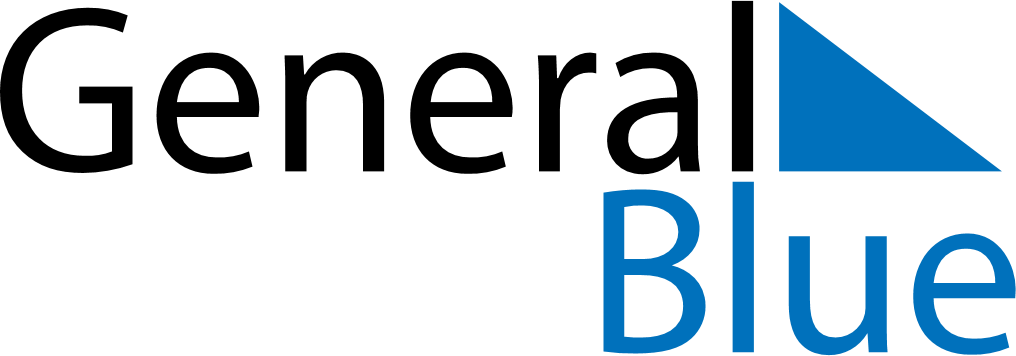 April 2020April 2020April 2020SwedenSwedenSundayMondayTuesdayWednesdayThursdayFridaySaturday1234567891011Maundy ThursdayGood FridayEaster Saturday12131415161718Easter SundayEaster Monday192021222324252627282930Walpurgis Night